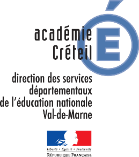 Appel à candidature Poste d’enseignant référent pour les élèves en situation de handicap dans le Val de MarnePoste à titre provisoire pour l’année scolaire 2020 / 2021Les postulants doivent posséder soit un CAPPEI, CAPA-SH, CAPSAIS ou CAEI.Les enseignants non spécialisés peuvent également se porter candidats.Une fiche de poste annexée en précise les missions.Pour candidater, il convient d’adresser par la voie hiérarchique un curriculum vitae ainsi qu’une lettre de motivation pour le 10 octobre 2020 au plus tard à la circonscription ASH1 à Créteil (Ce.0941329j@ac-creteil.fr) en vue d’un entretien avec l’IEN ASH.